Czas na wykonanie tych zadań macie do 12.04.2021 roku.Zadania wykonujecie  na osobnej kartce ( lub w zeszycie), robicie zdjęcie i wysyłacie do mnie na Messengera ….. szukajcie - Anna Ch.Jeżeli są jakieś pytania do zadań możecie też pisać na Messengera … lub zadzwonić - wszystko wyjaśnimy . Jeżeli zdalne nauczanie nie będzie przedłużone rozwiązania przynosicie do szkoły na lekcje. Zadanie 1Przerysuj graf na kartkę, wypełnij go obliczając działania po kolei idąc zgodnie ze strzałkami. 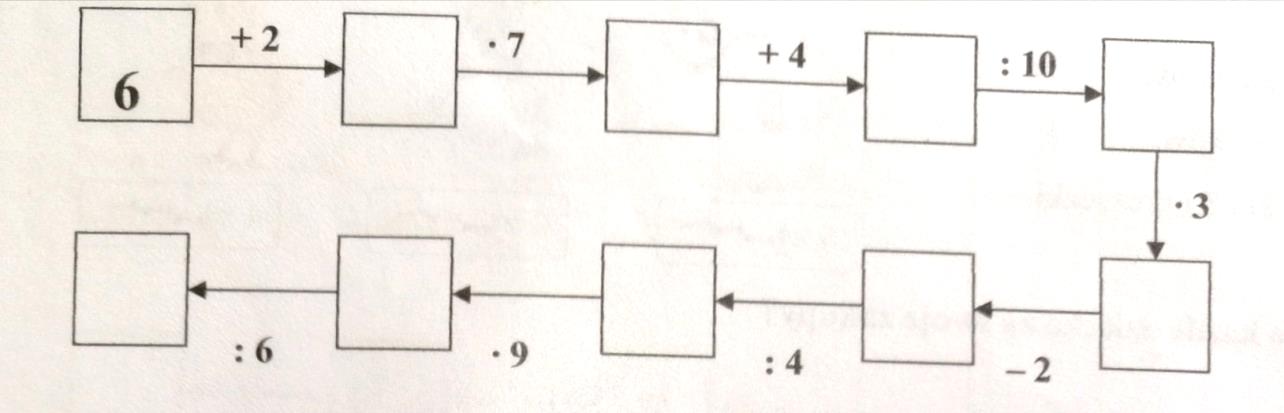 Zadanie 2   Dni tygodnia Odgadnij zagadki . Na kartce napisz numer zagadki i obok jej rozwiązanie – dzień tygodnia .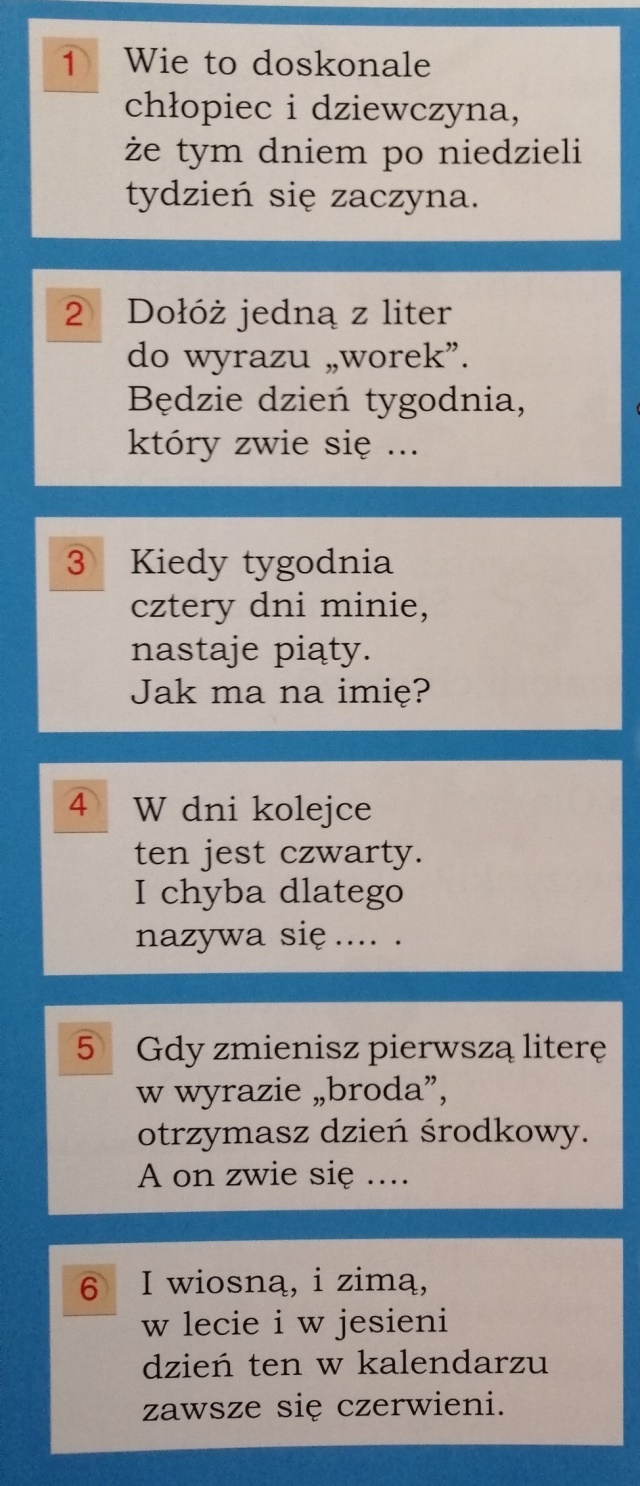 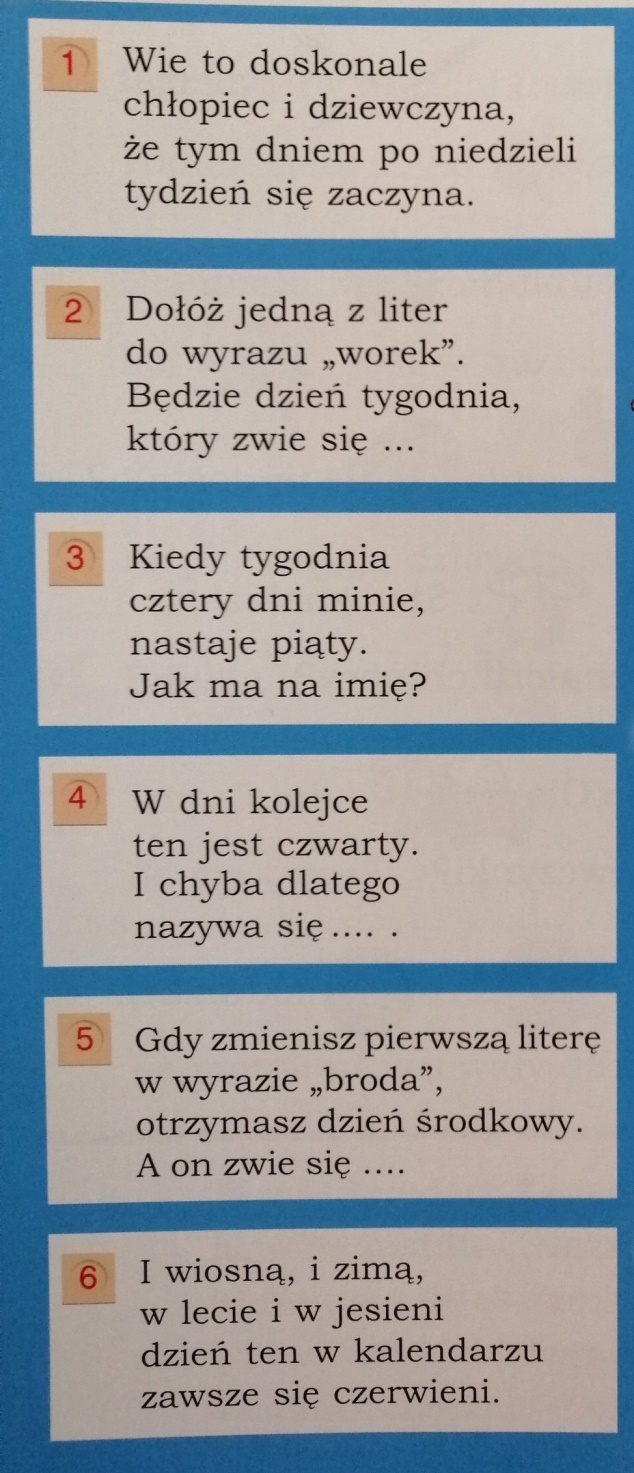 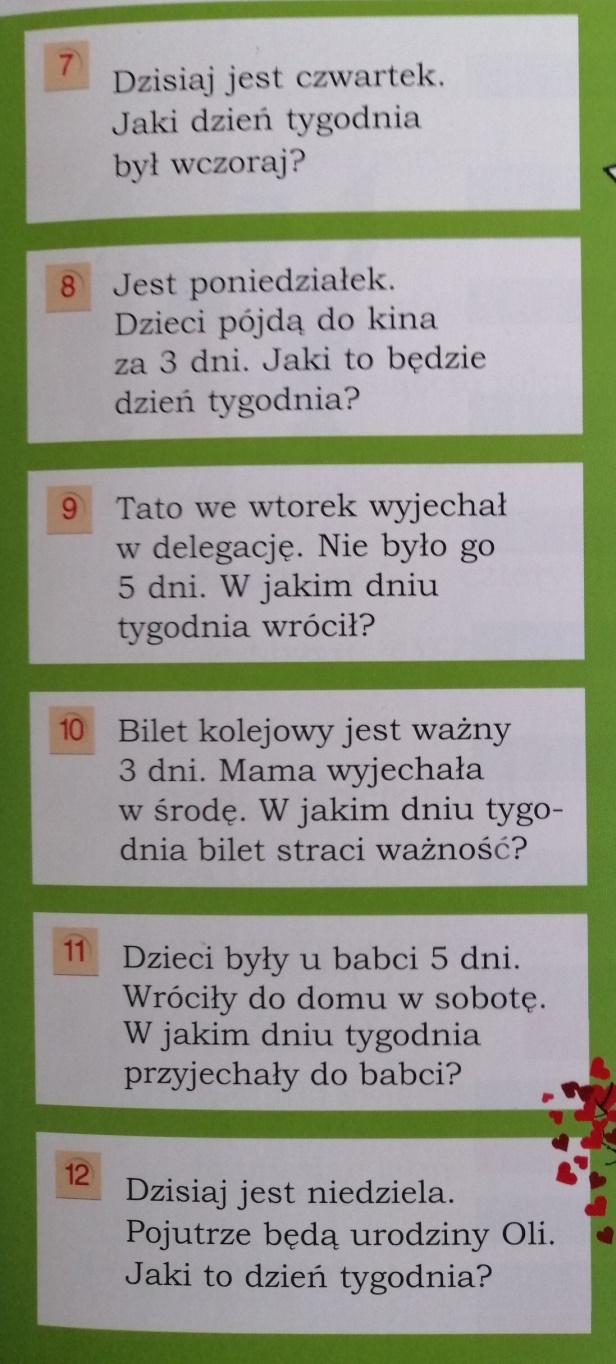 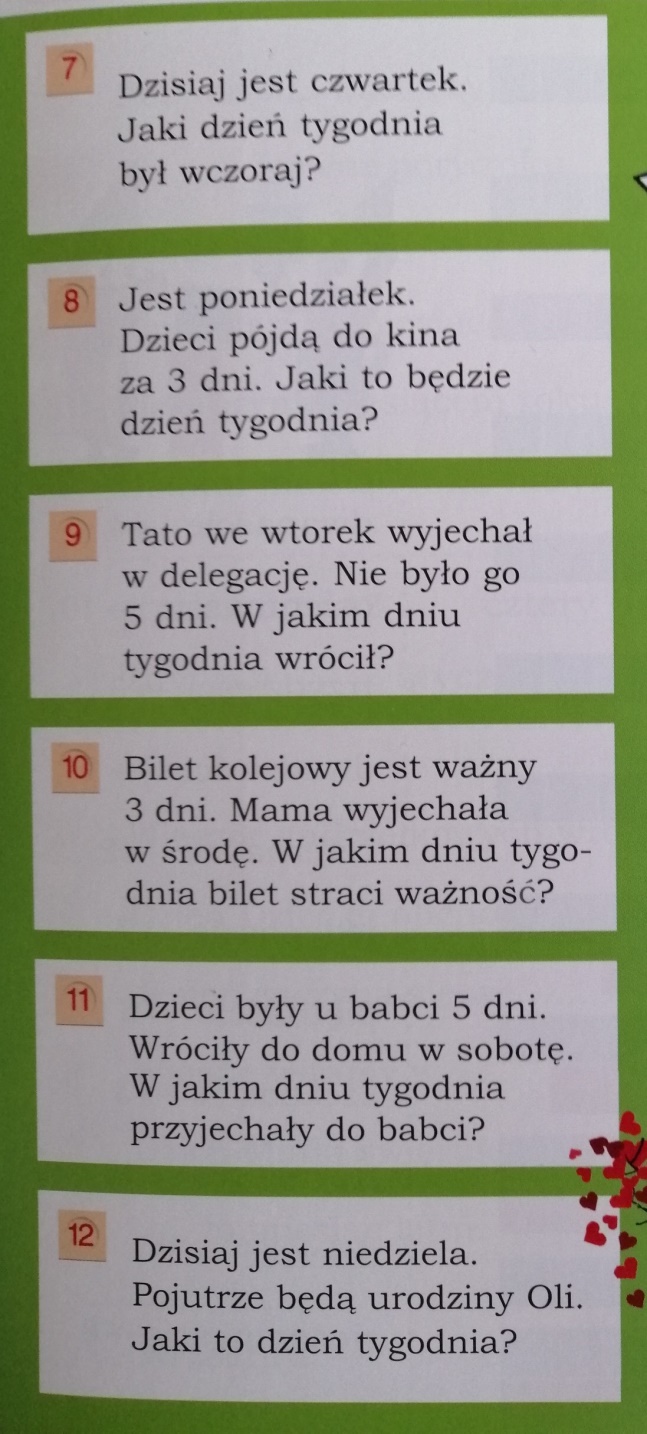 Zadanie 3Miesiące Przepisz zdania uzupełniając je wyrazami z ramki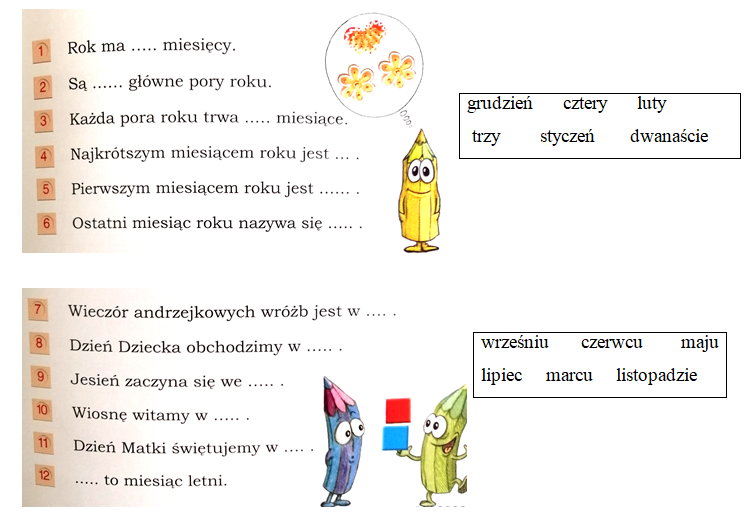 Zadanie 4Na kartce rozwiąż zadania i napisz odpowiedzi.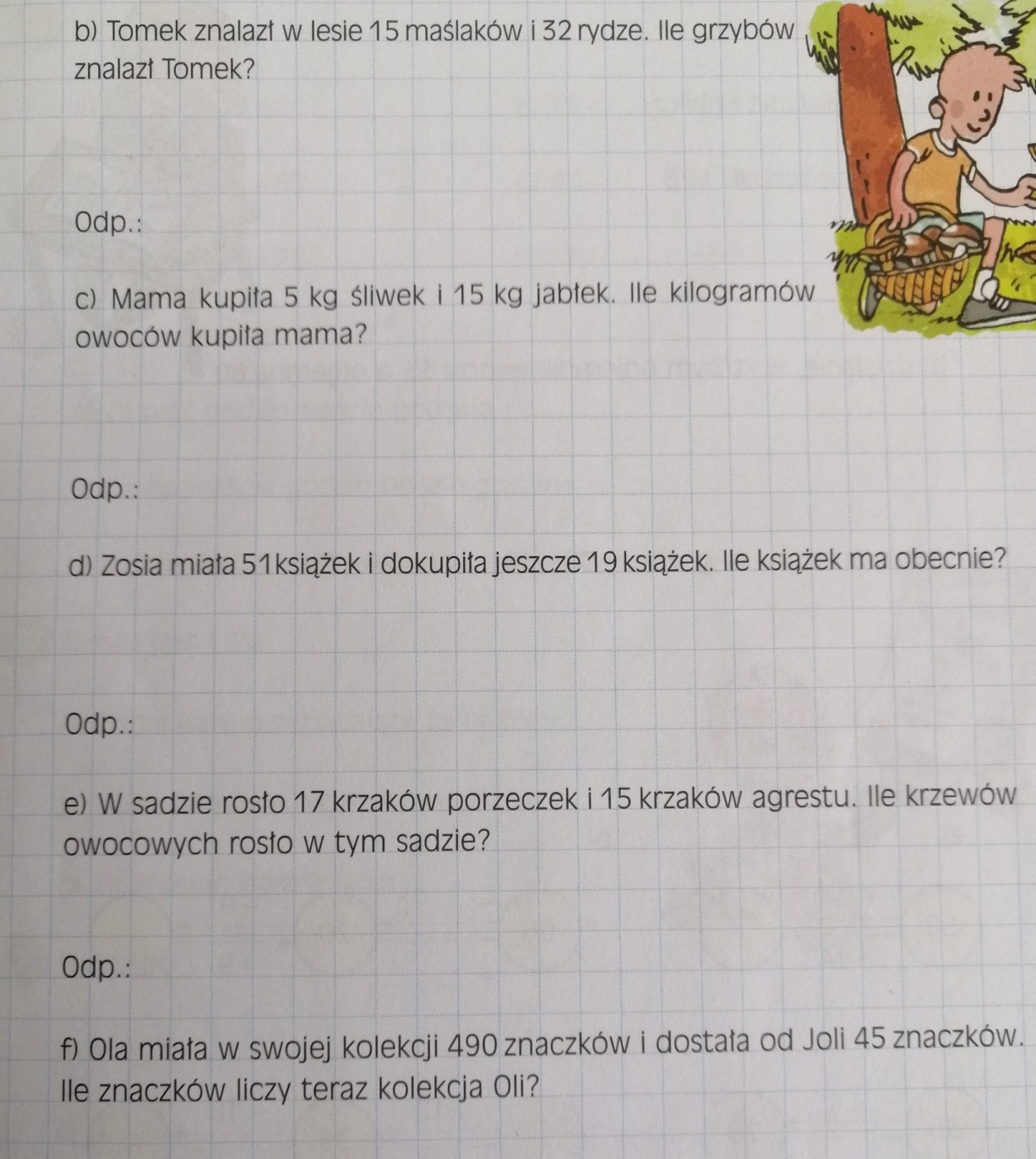 